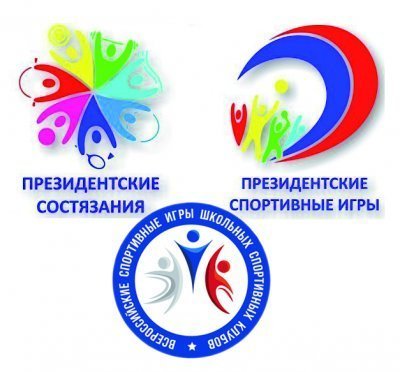 Всероссийские соревнования школьников  «Президентские спортивные игры»   КГБОУ «Железногорская школа интернат»      Таблица результатов соревнований по баскетболу 5-6 классыТаблица результатов соревнований по баскетболу 7-9 классы№команда123очкиместо15 А0 : 120 : 200325 Б12 : 02 : 42236 А20 : 04 : 2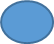 41№команда123очкиместо17 А18 : 1212 : 44128 А12 : 1826 : 122239 А4 : 1212 : 2603